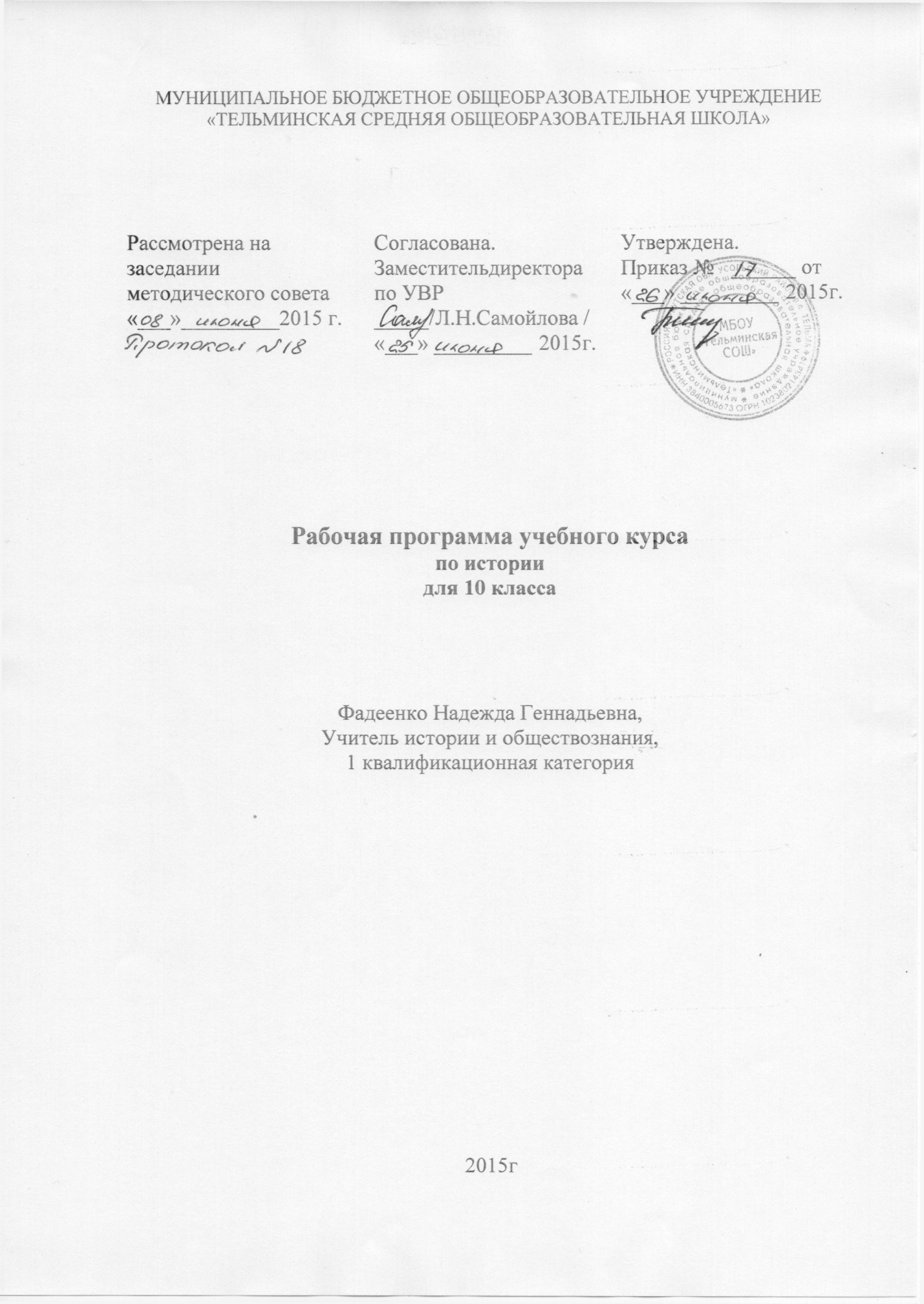 Пояснительная запискаЦели:систематизация и закрепление имевшихся ранее и полученных в ходе изучения данного курса исторических знаний учащихся;обобщение знаний на теоретическом уровне, создающем цельноосмысленную картину истории человечества, включая представления о периодизации, цивилизациях, прогрессе, доминирующих тенденциях общеисторического развития в разные эпохи;представление мирового исторического процесса в его единстве и многообразии;формирование у учащихся исторического мышления, понимания  причинно-следственных  связей, умения оперировать основными научными понятиями;осознание учащимися места России и истории человечества и в современном мировом сообществе, ее цивилизационных характеристик, взаимосвязи истории страны с мировой историей, вклада России в мировую культуру;воспитание у учащихся гуманистического видения мира, неприятия всех проявлений дискриминации   (расовой, конфессиональной, социально-групповой), уважения к другим, далеким по времени и современным культурам;Задачи:Приобретение знаний о важнейших событиях и процессах отечественной и всемирной истории в их взаимосвязи и хронологической преемственности;Овладение способами деятельностей, элементарными методами исторического познания, умениями работы с различными источниками исторической информации, применение знаний и представлений об исторически сложившихся системах социальных норм и ценностей для жизни в поликультурном, полиэтническом и многоконфессиональном обществе, участия в многокультурном взаимодействии, толерантного отношения к представителям других стран и народов;Освоение компетенций в сфере отношений между людьми различных национальностей и вероисповеданий, самостоятельной познавательной  и коммуникативной деятельности, ориентации в широком круге исторических источников.Принципы отбора содержания связаны с преемственностью целей образования на различных ступенях и уровнях обучения, логикой внутрипредметных связей, а также с возрастными особенностями развития учащихсяНормативные правовые документы:Настоящая рабочая программа основана на Федеральном компоненте  Государственного стандарта основного общего образования и  Примерной программе основного общего образования  по истории МО РФ . и авторской программе О. В. Волобуева, В. А. Клокова, М.В.Пономарёва (М., Дрофа, 2009 г.)Учебник:  «История. Россия и мир» (О. В. Волобуев, В. А. Клоков, М.В.Пономарёв, В.А.Рогожкин, Москва, «Дрофа», 2009 г.Закон об образовании от 29.12.2012г.;Учебный план МОУ Тельминская СОШОбоснование выбора авторской программы:Методической основой программы курса являются цивилизационный подход в сочетании со стадиальным, теория модернизации и представление о многофакторности исторического процесса.Данная программа обеспечивает изучение курса – «История. Россия и мир с древнейших времен до конца ХIХ века» учащимися 10 класса средних  общеобразовательных  учебных заведений. Рабочая программа конкретизирует содержание предметных тем образовательного стандарта, дает распределение учебных часов по разделам  с учетом логики учебного процесса, возрастных особенностей учащихся. Она рассчитана на 68 учебных часов из расчета 2 учебных часа в неделю.Данная программа предназначена для 10 класса, срок реализации программы 1 год.Место предмета в базисном учебном плане:Курс «История. Россия и мир. ХХ век» отражает основные этапы, процессы, события истории нашего отечества и зарубежных стран с древнейших времен до начала XXI века. В центре курса находится история России, что и определяет его структуру. Знание прошлого своей Родины необходимо каждому гражданину Российской Федерации, поэтому материал по отечественной истории занимает столь большое место в учебнике.Федеральный базисный учебный план для образовательных учреждений Российской Федерации отводит 70 часов для обязательного изучения учебного предмета «История России» и «Всеобщей истории» на базисном уровне, в том числе в 10 и 11 классах по 70 ч из расчета 2 ч в неделю, один из которых планируется для различных видов самостоятельных работ учащихся. Согласно базисному учебному плану на изучение истории России отведено 1,3 ч и соответственно на изучение всеобщей истории – 0,7 ч (44 час и 24 часов соответственно в год).Количество учебных часов:Предлагаемая программа рассчитана на 68 учебных часов. Она включает 9 тем, каждая из которых состоит из нескольких подтем, на изучение которых используется 1 учебный час.Для базового уровня изучения истории в старшей школе примерная программа устанавливает следующее распределение учебного времени:Формы организации образовательного процесса:Лабораторные работы, семинары, практикумы, уроки-экскурсии, комбинированные урокиТехнологии обучения:Программа предусматривает проведение традиционных уроков с использованием разнообразных форм организации учебного процесса и внедрением современных педагогических технологий и методов обученияВиды и формы контроля:Рабочая программа предусматривает следующие формы промежуточной и итоговой аттестации: контрольные работы, тестирование, обобщающие уроки.Планируемый уровень:В результате изучения истории на базовом уровне ученик должензнать/понимать·     основные факты, процессы и явления, характеризующие целостность отечественной и всемирной истории;·   периодизацию всемирной и отечественной истории;·   современные версии и трактовки важнейших проблем отечественной и всемирной истории;·   историческую обусловленность современных общественных процессов;·   особенности исторического пути России, ее роль в мировом сообществе;уметь·  проводить поиск исторической информации в источниках разного типа;·    критически анализировать источник исторической информации (характеризовать авторство источника, время, обстоятельства и цели его создания);·     соотносить даты событий отечественной и всеобщей истории с веком; определять последовательность и длительность важнейших событий отечественной и всеобщей истории;·    использовать текст исторического источника при ответе на вопросы, решении различных учебных задач; сравнивать свидетельства разных источников;·     показывать на исторической карте территории расселения народов, границы государств, города, места значительных исторических событий;·    анализировать историческую информацию, представленную в разных знаковых системах (текст, карта, таблица, схема, аудиовизуальный ряд);·   различать в исторической информации факты и мнения, исторические описания и исторические объяснения;использовать приобретенные знания и умения в практической деятельности и повседневной жизни для:·   определения собственной позиции по отношению к явлениям современной жизни, исходя из их исторической обусловленности;·  использования навыков исторического анализа при критическом восприятии получаемой извне социальной информации;·  соотнесения своих действий и поступков окружающих с исторически возникшими формами социального поведения;·    понимания исторических причин и исторического значения событий и явлений современной жизни;·   высказывания собственных суждений об историческом наследии народов России и мира;·   объяснения исторически сложившихся норм социального поведения;Учебно-методический комплект:учебник «История. Россия и мир» (авторов О. В. Волобуева, В. А. Клокова, М.В.Пономарёва, В.А.Рогожкина, Москва, «Дрофа», 2009 г, методическое пособие к учебнику Волобуева В.А. автора Игнатова А.В. М.: «Новый учебник», 2007, тесты по истории России СаяпинаВ.В., Ростов – на - Дону: «Легион» 2009.Внутрипредметные и межпредметные связи:Принципы отбора содержания связаны с преемственностью целей образования на различных ступенях и уровнях обучения, логикой внутрипредметных связей, а также с возрастными особенностями развития учащихсяЛичностная ориентация образовательного процесса выявляет приоритет воспитательных и развивающих целей обучения. Способность учащихся  понимать причины и логику развитияисторических процессов открывает возможность для ос мысленного восприятия всего разнообразия мировоззренческих, социокультурных систем, существующих в современном мире. Деятельностный подход отражает стратегию современной образовательной политики: необходимость воспитания человека и гражданина, интегрированного в современное ему общество, нацеленного на совершенствование этого общества. Система уроков сориентирована не столько на передачу «готовых знаний», сколько на формирование активной личности, мотивированной к самообразованию, обладающей достаточными навыками и психологическими установками к самостоятельному поиску, отбо у, анализу и использованию информации. Учебно-тематический планТРЕБОВАНИЯ К УРОВНЮ ПОДГОТОВКИ ВЫПУСКНИКОВВ результате изучения истории на базовом уровне ученик должензнать/понимать·    основные факты, процессы и явления, характеризующие целостность отечественной и всемирной истории;·    периодизацию всемирной и отечественной истории;·    современные версии и трактовки важнейших проблем отечественной и всемирной истории;·    историческую обусловленность современных общественных процессов;·    особенности исторического пути России, ее роль в мировом сообществе;·    важнейшие достижения культуры и системы ценностей, сформировавшиеся в ходе исторического развития;·    изученные виды исторических источников;уметь·    проводить поиск исторической информации в источниках разного типа;·     критически анализировать источник исторической информации (характеризовать авторство источника, время, обстоятельства и цели его создания);·     соотносить даты событий отечественной и всеобщей истории с веком; определять последовательность и длительность важнейших событий отечественной и всеобщей истории;·     использовать текст исторического источника при ответе на вопросы, решении различных учебных задач; сравнивать свидетельства разных источников;·     показывать на исторической карте территории расселения народов, границы государств, города, места значительных исторических событий;·     анализировать историческую информацию, представленную в разных знаковых системах (текст, карта, таблица, схема, аудиовизуальный ряд);·     различать в исторической информации факты и мнения, исторические описания и исторические объяснения;·     устанавливать причинно-следственные связи между явлениями, пространственные и временные рамки изучаемых исторических  процессов и явлений;·    участвовать в дискуссиях по историческим проблемам, формулировать собственную позицию по обсуждаемым вопросам, используя для аргументации исторические сведения;·    представлять результаты изучения исторического материала в формах конспекта, реферата, рецензии;·    объяснять свое отношение к наиболее значительным событиям и личностям истории России и всеобщей истории, достижениям отечественной и мировой культуры;использовать приобретенные знания и умения в практической деятельности и повседневной жизни для:·    определения собственной позиции по отношению к явлениям современной жизни, исходя из их исторической обусловленности;·    использования навыков исторического анализа при критическом восприятии получаемой извне социальной информации;·    соотнесения своих действий и поступков окружающих с исторически возникшими формами социального поведения;·    понимания исторических причин и исторического значения событий и явлений современной жизни;·    высказывания собственных суждений об историческом наследии народов России и мира;·    объяснения исторически сложившихся норм социального поведения;·     использования знаний об историческом пути и традициях народов России и мира в общении с людьми другой культуры, национальной и религиозной принадлежности;осознания себя как представителя исторически сложившегося гражданского, этнокультурного, конфессионального сообщества, гражданина России.Содержание учебного курсаРоссия и мир с древнейшихвремен до конца XIX векаВведениеЗадачи и особенности учебного курса. Основные тенденции мирового общественного развития. Россия и мировой исторический процесс.ТЕМА  1Цивилизации Древнего мира и раннего СредневековьяДревний Восток и античный мир. Начало преобразования человеком природы. Переход от присваивающего хозяйства к производящему. Появление ремесла и торговли. Ранние цивилизации и их особенности. Государство на Востоке. Деспотия. Возникновение античной цивилизации. Аристократия и демократия в античных полисах. Эллинизм: государство и общество. Римский мир Средиземноморья.Рождение европейской средневековой цивилизации. Кризис поздней Римской империи. Великое переселение народов и его последствия для мира Средиземноморья. Падение Западной Римской империи. Начало эпохи Средневековья. Влияние античной традиции на политическую жизнь, право, градостроительство и архитектуру в эпоху Средневековья. Латинский язык и литература в духовной жизни Средневековья. Этническая карта Европы. Общественный строй варварских народов Европы. Роль христианства в жизни средневекового общества.Страны Западной Европы в раннее Средневековье. Природные условия и хозяйственная деятельность. Образование варварских королевств. Франкское государство и его завоевания. Образование государств во Франции, Германии и Италии. Формирование раннефеодального общества. Феодальная собственность и феодальное поместье. Феодальная лестница: сеньоры и вассалы. Дальнейшее политическое дробление. Образование Священной Римской империи. Сословия средневекового общества. Христианство и христианская церковь в жизни человека Средневековья. Духовная и светская власть.Византийская империя и восточнохристианский мир. Природа и население. Особенности развития Византии. Античная и христианская традиции в жизни византийцев. Государственная власть и церковь в Византийской империи. Раскол христианской церкви. Византия — крупнейшее христианское государство раннего Средневековья. Внешняя политика византийских императоров. Влияние Византии на славянский мир.Исламский мир. Аравия — родина ислама. Проповедь Мухаммеда и возникновение новой религии. Вероучение ислама. Начало арабских завоеваний. Образование халифата. Раскол в исламе: шииты и сунниты. Арабский халифат во второй половине VII—X в. Мусульманская культура.ТЕМА  2Древняя РусьНароды Восточной Европы. Природно-географические условия и хозяйственно-культурные типы. Великое переселение народов и новая этническая карта Восточной Европы. Расселение славян.Финно-угорские, балтские племена. Тюркский каганат. Хазария и Волжская Булгария.Восточные славяне в древности. Влияние природной среды на занятия и образ жизни восточных славян. Хозяйство. Особенности земледельческой культуры. Родоплеменная организация восточных славян и ее эволюция. Племенные союзы. Языческие верования. Устройство мира в представлении восточных славян. Славянские боги.Возникновение Древнерусского государства. Крещение Руси. Предпосылки формирования Древнерусского государства. Русь и варяги. Первые князья. Военные походы. Русь и Византия. Княжение Владимира I. Христианизация Руси и ее значение.Государство и общество. Организация управления государством. Полюдье. Начало княжеских усобиц. Правление Ярослава Мудрого. Центробежные тенденции в Древнерусском государстве. Владимир Мономах. Община и вотчина. Социальная структура древнерусского общества. Русская Правда.Церковь и культура. Русская православная церковь. Влияние христианства на культуру. Развитие каменного зодчества. Древнерусская живопись. Образование. Литература. Летописание. Бытовая культура.Раздробленность Руси. Экономические и политические причины раздробленности. Натуральный характер сельского хозяйства. Расширение боярского землевладения. Рост городов. Окончательный распад Древнерусского государства. Борьба за великокняжеский стол. Владимиро-Суздальское княжество и рост его политического влияния. Новгородская земля. Система государственного управления. Культура Руси в XII— начале XIII в. Архитектура. Живопись. Литература.Русь между Востоком и Западом. Держава Чингисхана. Первые завоевательные походы монголов.Нашествие на Волжскую Булгарию и на Русь. Батый. Борьба русских княжеств с монгольским нашествием и его последствия. Образование Золотой Орды. Система государственного управления. Русские земли в составе Золотой Орды. Александр Невский. Борьба со шведами и немцами. Отношения с Ордой.ТЕМА  3Западная Европа в XI—XV векахЭкономическое и политическое развитие. Отделение ремесла от сельского хозяйства. Развитие ремесла и техники. Средневековый город и горожане. Торговля и банковское дело. Укрепление королевской власти во Франции и в Англии. Создание централизованных государств. Ослабление Священной Римской империи. Изменение роли церкви в жизни западноевропейского общества. Еретические движения.Взаимодействие средневековых цивилизаций. Католический, православный и мусульманский миры в раннее Средневековье. Крестовые походы. Судьба Византии и южнославянских государств. Реконкиста. Германская экспансия в Восточной Европе.Культура средневекового Запада. Картина мира в представлениях средневековых европейцев. Христианство и культура. «Рыцарская» культура. «Крестьянская» культура. «Городская» культура. Средневековые университеты.ТЕМА 4Российское государство в XIV—XVII векахМосква во главе объединения русских земель.Начало возвышения Москвы. Первые московские князья, рост их владений. Русские земли в составе Великого княжества Литовского и Русского. Правление в Московском княжестве Дмитрия Донского.           Куликовская   битва   и   ее   значение.   Василий I.Василий П. Междоусобица в Московском княжестве. Рост территории Московского княжества. Русь и государства-наследники Золотой Орды.Россия: третье православное царство. Политика Ивана III. Конец ордынского владычества. Завершение процесса объединения русских земель. Система органов государственной власти. Боярская дума. Судебник 1497 г. Концепция «Москва— третий Рим». Централизация государственного управления. Формирование сословно-представительной монархии. Экономическое развитие в XIV—XVI вв. Изменения в социальной структуре общества. Дворянство. Формирование сословий. Начало оформления крепостного права.Кризис государства и общества. Смутное время. Иван IV. Ливонская война. Опричнина. Самодержавие Ивана Грозного. Правление Бориса Годунова. Причины и начало Смуты. Лжедмитрий I. Основные этапы Смуты. Интервенция Польши и Швеции. Первое и Второе ополчения. К. М. Минин, Д. М. Пожарский. Роль церкви в усилении национально-освободительного движения. Земский собор 1613 г.Становление самодержавия Романовых. Воцарение династии Романовых. Ликвидация последствий Смуты. Начало формирования самодержавия Романовых. Политика Алексея Михайловича. Патриарх Никон. Церковная реформа и раскол православной церкви. Старообрядчество. Изменения в экономике и социальном строе. Соборное уложение 1649 г. Народные волнения. Новые явления в духовной жизни общества.Начало формирования многонационального государства. Политическая карта Восточной Европы в XVI в. Завоевание Среднего и Нижнего Поволжья. Освоение Дикого поля. Казачество. Освоение севера европейской части России. Присоединение к России Восточной Сибири, Прибайкалья и Забайкалья. Присоединение Левобережной Украины.Русская культура. Общая характеристика развития культуры. Книжное дело. Литература. Архитектура. Живопись. Феофан Грек. Андрей Рублев. Последний век русской средневековой культуры. Светские тенденции в культуре.ТЕМА 5Запад в Новое времяЕвропа в начале Нового времени. Изменения в хозяйстве в начале Нового времени. Великие географические открытия XV—XVI вв. Начало колониальных захватов и создания колониальных империй. Социальная структура западноевропейского общества. Реформация в Европе. Лютеранство и кальвинизм. Контрреформация и религиозные войны. Протестантизм как элемент западноевропейской цивилизации.Государство и общество стран Западной Европы в XVII в. Социально-экономическое развитие Европы в XVIIв. «Революция цен» и кризис традиционной европейской экономики. Развитие товарно-денежных отношений. Процесс формирования и общие черты европейского абсолютизма. Абсолютизм во Франции. Экономическая политика эпохи абсолютизма. Английский абсолютизм. Английская революция XVII в. Начало формирования гражданского общества и правового государства.Эпоха Просвещения. Научные открытия и появление механистической картины мира. И. Ньютон. Рационализм. Распространение материализма и атеизма. Общественная мысль эпохи Просвещения. Вольтер, Ж.-Ж. Руссо. Идеи правового государства, разделения властей. Ш. Монтескье. Воздействие идей Просвещения на политические и духовные процессы Нового времени. Просвещенный абсолютизм в странах Европы.Революции XVIII столетия. Переход к новому обществу. Английские колонии в Северной Америке. Идеи Просвещения в Северной Америке. Начало войны за независимость. Дж. Вашингтон. Принятие Декларации независимости США. Основные принципы американской государственности.Кризис французского абсолютизма. Начало Великой французской революции. Ее основные этапы. Декларация прав человека и гражданина. Развитие идей гражданского общества и правового государства. Диктатура якобинцев. Значение Великой французской революции.Тенденции развития европейской культуры XVI—XVIII вв. Идеи гуманизма. Культура эпохи Возрождения. Итальянское Возрождение и его творцы. Искусство барокко. Его особенности в различных странах. Превращение Франции в центр европейской художественной культуры. «Большой стиль».ТЕМА  6Российская империя в XVIII векеВласть и общество. Предпосылки петровских реформ. «Великое посольство». Борьба за выход к Балтике. Северная война. Создание регулярной армии и флота. «Регулярное» государство Петра I. Государственные преобразования. Утверждение абсолютизма. Провозглашение империи. Церковная реформа. Борьба за наследие Петра. Просвещенный абсолютизм в России. Правление Екатерины П. Расширение дворянских привилегий. «Жалованная грамота дворянству».Социально-экономическое развитие страны. Деревня и город на рубеже XVII—XVIII вв. Развитие мануфактурной промышленности. Сельское хозяйство. Торговля и финансы. Сословный строй России. «Золотой век» российского дворянства.Расширение территории государства. Северная война и территориальные приобретения России. Внешняя политика Екатерины П. Расширение западных границ России во второй половине XVIIIв. Россия и Польша. Борьба за выход к Черному морю. Продвижение на Юг. Территориальное расширение России на Восток. Освоение Сибири и Дальнего Востока.Образование, наука и культура. Новая эпоха в отечественной культуре. Реформы Петра I в области культуры и быта. Образование и наука. Создание Академии наук. Открытие Московского университета. Утверждение светских тенденций в культуре. Литература. Архитектура. Изобразительное искусство.ТЕМА  7Запад в XIX веке.Становление индустриальной цивилизацииЭпоха наполеоновских войн. Термидорианский режим. Директория. Переворот 18 брюмера. Провозглашение Франции империей. От войн республики к войнам империи. Антинаполеоновские коалиции. Изменения политической карты Европы. Российско-французские отношения. Тильзитский мир. Наполеоновские войны и социально-политические перемены в Европе. Поход Наполеона в Россию и гибель «Великой армии». Заграничные походы русской армии. Крах наполеоновской империи.Промышленный переворот и становление индустриального Запада. Предпосылки перехода к промышленному производству. Изменения в сельском хозяйстве Англии. Начало промышленного переворота в Англии и его значение. Промышленный переворот во второй половине XIX в. Изменения в структуре общества.Революции и реформы. Венский конгресс и его решения. Образование Священного союза. Революции 1830 г. и 1848 г. во Франции. Империя Наполеона III. Революции 1848—1849 гг. в Германии, Австрии и Италии. Утверждение основ конституционализма. Парламентские реформы в Великобритании. Борьба против рабства в США. Гражданская война. Формирование гражданского общества и правового государства.Идейные течения и политические партии. Либерализм. Консерватизм. Социализм. Французский социализм. Марксизм. Идеи национализма.Колониальные империи. Ослабление «старых» колониальных империй — Испании и Португалии. Колониальные империи Голландии, Франции и Великобритании. Последствия европейской колонизации для стран Востока. Возникновение независимых государств в Латинской Америке.Особенности развития стран Запада во второй половине XIX в. Возникновение национальных государств в Европе. Выдвижение Германии и США в лидеры мировой экономики. Новые явления в экономике стран Запада. Возникновение монополистического капитализма. Колониальные захваты и создание новых колониальных империй. Колониальный раздел мира. Общественные отношения и политические партии во второй половине XIX в.ТЕМА  8Россия на пути модернизацииРоссийское государство в первой половине XIX в. Россия на рубеже столетий: Павел I. Преобразовательные проекты Александра I. Противоречивость    внутренней    политики.    Царствование Николая I. Внутренняя политика. Государство и крестьянский вопрос в России в первой половине XIX в. Крепостничество как сдерживающий фактор экономического развития страны.Общественная жизнь в первой половине XIX в. Общественные настроения в начале XIX в. Появление общественно-политических организаций. Декабристы. Консерватизм: в поисках государственной идеологии. Западники и славянофилы. Зарождение идей русского социализма.Реформы 1860—1870-х гг. Кризис крепостничества и необходимость модернизации страны в середине XIX в. Отмена крепостного права. Реформы 1860—1870-х гг., их судьба и историческое значение. Экономическая политика государства в эпоху реформ. Сельское хозяйство и промышленность в пореформенный период. Развитие капиталистических отношений в городе и деревне. Поиски нового курса во внутренней политике на рубеже 70—80-х гг.: борьба либеральной и консервативной тенденций. Незавершенность реформ. Консервативная политика Александра III.Общественное движение в России во второй половине XIX в. Влияние реформ на общественно-политическую жизнь. Русский либерализм. Народничество. Основные направления в народничестве и их идеологи. Революционные организации 60— 70-х гг. Терроризм. Возникновение рабочего движения. Первые рабочие союзы. Зарождение социал-демократии. Консерватизм.Россия — многонациональная империя. Расширение территории в первой трети XIX в. Кавказская война и ее итоги. Присоединение Казахстана и Средней Азии. Завершение формирования территории империи. Заселение Сибири и Дальнего Востока. Население Российской империи: этносы и конфессии. Пути создания империи.ТЕМА  9Культура XIX векаНаучно-технический прогресс и общество. Научные представления о строении природы. Эволюционная картина мира. Развитие образования. Средства массовой информации. Научно-технический прогресс и общество.Мировая литература и художественная культура. Литература и жизнь. Национальные литературы и мировой литературный процесс. Основные направления художественной культуры. Театральное искусство. Изобразительное искусство. Музыка.Календарно- тематический план по истории 10 класс  (68 ч)«Россия и мир. История с древнейших времён до конца XIX века»КлассыОбъем учебного времени (федеральный компонент)Разделы примерной программыРазделы примерной программыРезерв учебного времениКлассыОбъем учебного времени (федеральный компонент)Всеобщая историяИстория РоссииРезерв учебного времениX класс68чВсеобщая история (с древнейших времен доXIX в.) – не менее 32 ч.История России  (с древнейших времен доXIX в.) – не менее 36 ч.-№Название темыКол-во часов по авторской программеКол-во часов проверочных работ, семинаровВводный урок11Цивилизация Древнего мира и Раннего Средневековья7тест2Древняя Русь10Тест +    семинар3Западная Европа в 14-15вв4тест4Российское государство в 14-17вв10тест + семинар5Запад в Новое время7тест6Российская империя в 18 веке5тест7Запад в 19 веке. Становление индустриальной цивилизации8тест8Россия на пути модернизации9Тест + семинар9Культура 19 века5тест10Итоговый урок2тесттестИтого6868№п/п№п/п№п/п№ в теме№ в теме№ в теме№ в темеТема урокаКол-во часовСроки Сроки Тип урокаФормы и виды контроляПримечания №п/п№п/п№п/п№ в теме№ в теме№ в теме№ в темеТема урокаКол-во часовПо плануФакт.Тип урокаФормы и виды контроляПримечания 1111111Вводный урок15-10 сентябряактуализация знаний и уменийтестТема 1. Цивилизация Древнего мира и раннего Средневековья (7 ч)Тема 1. Цивилизация Древнего мира и раннего Средневековья (7 ч)Тема 1. Цивилизация Древнего мира и раннего Средневековья (7 ч)Тема 1. Цивилизация Древнего мира и раннего Средневековья (7 ч)Тема 1. Цивилизация Древнего мира и раннего Средневековья (7 ч)Тема 1. Цивилизация Древнего мира и раннего Средневековья (7 ч)Тема 1. Цивилизация Древнего мира и раннего Средневековья (7 ч)Тема 1. Цивилизация Древнего мира и раннего Средневековья (7 ч)Тема 1. Цивилизация Древнего мира и раннего Средневековья (7 ч)Тема 1. Цивилизация Древнего мира и раннего Средневековья (7 ч)Тема 1. Цивилизация Древнего мира и раннего Средневековья (7 ч)Тема 1. Цивилизация Древнего мира и раннего Средневековья (7 ч)Тема 1. Цивилизация Древнего мира и раннего Средневековья (7 ч)Тема 1. Цивилизация Древнего мира и раннего Средневековья (7 ч)2111111Древний Восток15-10 сентябряУрок изучения нового материалаТекущий контроль3222222Античный мир112-17 сентябряУрок изучения нового материалаУстный опрос4333333Рождение европейской средневековой цивилизации112-17 сентябряУрок изучения нового материалаРабота с карточками5444444Страны Западной Европы в раннее Средневековье119-24 сентябряУрок изучения нового материалаСловарный диктант6555555Византийская империя и восточно-христианский мир119-24 сентябряУрок изучения нового материалаУстный опрос7666666Исламский мир126-1 октябряУрок изучения нового материалаТекущий контроль8777777Повторительно – обобщаюший урок по теме:126-1 октябряПовторительно – обобщаюшийурокТестТема 2. Древняя Русь (10ч)Тема 2. Древняя Русь (10ч)Тема 2. Древняя Русь (10ч)Тема 2. Древняя Русь (10ч)Тема 2. Древняя Русь (10ч)Тема 2. Древняя Русь (10ч)Тема 2. Древняя Русь (10ч)Тема 2. Древняя Русь (10ч)Тема 2. Древняя Русь (10ч)Тема 2. Древняя Русь (10ч)Тема 2. Древняя Русь (10ч)Тема 2. Древняя Русь (10ч)Тема 2. Древняя Русь (10ч)Тема 2. Древняя Русь (10ч)9111111Народы Восточной Европы13-8 октябряУрок изучения нового материалаРабота с карточками10222222Восточные славяне в древности3-8 октябряУрок изучения нового материалаТекущий контроль11333333Возникновение Древнерусского государства. Крещение руси110-15 октябряУрок изучения нового материалаСловарный диктант12444444Государство и общество110-15 октябряУрок изучения нового материалаТекущий контроль13555555Церковь и культура117-22 октябряУрок изучения нового материалаУстный опрос14666666Раздробленность Руси117-22 октябряУрок изучения нового материалаТекущий контроль15777777Русь между Востоком и Западом124-29 октябряУрок изучения нового материалаСловарный диктант16888888Русь между Востоком и Западом124-29 октябряЛабораторный урокЗащита проектов17999999Повторительно – обобщаюший урок по теме:17-12 ноябряПовторительно – обобщаюший урокТест18101010101010Семинарское занятие по теме: Мировые религии и мировая культура17-12 ноябряУрок - практикумКруглый столТема 3. Западная Европа в XIV – XV веках (4ч)Тема 3. Западная Европа в XIV – XV веках (4ч)Тема 3. Западная Европа в XIV – XV веках (4ч)Тема 3. Западная Европа в XIV – XV веках (4ч)Тема 3. Западная Европа в XIV – XV веках (4ч)Тема 3. Западная Европа в XIV – XV веках (4ч)Тема 3. Западная Европа в XIV – XV веках (4ч)Тема 3. Западная Европа в XIV – XV веках (4ч)Тема 3. Западная Европа в XIV – XV веках (4ч)Тема 3. Западная Европа в XIV – XV веках (4ч)Тема 3. Западная Европа в XIV – XV веках (4ч)Тема 3. Западная Европа в XIV – XV веках (4ч)Тема 3. Западная Европа в XIV – XV веках (4ч)Тема 3. Западная Европа в XIV – XV веках (4ч)1919191111Экономическое и политическое развитие114-19 ноябряУрок изучения нового материалаТекущий контроль2020202222Взаимодействие средневековых цивилизаций114-19 ноябряУрок изучения нового материалаРабота с карточками2121213333Культура средневекового Запада121-26 ноябряУрок изучения нового материалаСловарный диктант2222224444Повторительно – обобщаюший урок по теме:121-26 ноябряПовторительно – обобщаюший уроктестТема 4. Российское государство в XIV - XVII веках (10ч)Тема 4. Российское государство в XIV - XVII веках (10ч)Тема 4. Российское государство в XIV - XVII веках (10ч)Тема 4. Российское государство в XIV - XVII веках (10ч)Тема 4. Российское государство в XIV - XVII веках (10ч)Тема 4. Российское государство в XIV - XVII веках (10ч)Тема 4. Российское государство в XIV - XVII веках (10ч)Тема 4. Российское государство в XIV - XVII веках (10ч)Тема 4. Российское государство в XIV - XVII веках (10ч)Тема 4. Российское государство в XIV - XVII веках (10ч)Тема 4. Российское государство в XIV - XVII веках (10ч)Тема 4. Российское государство в XIV - XVII веках (10ч)Тема 4. Российское государство в XIV - XVII веках (10ч)Тема 4. Российское государство в XIV - XVII веках (10ч)2323231111Москва во главе объединения русских земель128-3 декабряУрок изучения нового материалаТекущий контроль2424242222Москва во главе объединения русских земель128-3 декабряЛабораторный урок2525253333Россия: третье православное царство 15-10 декабряУрок изучения нового материалаСловарный диктант2626264444Кризис государства и общества. Смутное время15-10 декабряУрок изучения нового материалаУстный опрос2727275555Кризис государства и общества.  Смутное время112-17 декабряУрок изучения нового материалаРабота с карточками2828286666Становление самодержавия Романовых112-17 декабряУрок изучения нового материалаТекущий контроль2929297777Начало формирования многонационального государства119-24 декабряУрок изучения нового материалаСловарный диктант30303030888Русская культура119-24 декабряУрок изучения нового материалаУстный опрос31313131999Повторительно – обобщаюший урок по теме:19-14 январяПовторительно – обобщаюший урокТест32323232101010Семинарское занятие по теме: Особенности политического строя  и духовной жизни России19-14 январяУрок - практикумКруглый столТема 5. Запад в Новое время (7ч)Тема 5. Запад в Новое время (7ч)Тема 5. Запад в Новое время (7ч)Тема 5. Запад в Новое время (7ч)Тема 5. Запад в Новое время (7ч)Тема 5. Запад в Новое время (7ч)Тема 5. Запад в Новое время (7ч)Тема 5. Запад в Новое время (7ч)Тема 5. Запад в Новое время (7ч)Тема 5. Запад в Новое время (7ч)Тема 5. Запад в Новое время (7ч)Тема 5. Запад в Новое время (7ч)Тема 5. Запад в Новое время (7ч)Тема 5. Запад в Новое время (7ч)333333333311Европа в начале Нового времени116-21 январяУрок изучения нового материалаТекущий контроль343434343422Государство и общество стран Западной Европы в XVII веке116-21 январяУрок изучения нового материалаРабота с карточками353535353533Эпоха Просвещения123-28 январяУрок изучения нового материалаУстный опрос363636363644Революции XVIII столетия123-28 январяУрок изучения нового материалаТекущий контроль373737373755Революции XVIII столетия130-4 февраляЛабораторный урок383838383866Тенденции развития европейской культуры XVI- XVIII веков130-4 февраляУрок изучения нового материалаСловарный диктант393939393977Повторительно – обобщаюший урок по теме16-11 февраляПовторительно – обобщаюший урокТестТема 6. Российская империя в XVIII веке (5ч)Тема 6. Российская империя в XVIII веке (5ч)Тема 6. Российская империя в XVIII веке (5ч)Тема 6. Российская империя в XVIII веке (5ч)Тема 6. Российская империя в XVIII веке (5ч)Тема 6. Российская империя в XVIII веке (5ч)Тема 6. Российская империя в XVIII веке (5ч)Тема 6. Российская империя в XVIII веке (5ч)Тема 6. Российская империя в XVIII веке (5ч)Тема 6. Российская империя в XVIII веке (5ч)Тема 6. Российская империя в XVIII веке (5ч)Тема 6. Российская империя в XVIII веке (5ч)Тема 6. Российская империя в XVIII веке (5ч)Тема 6. Российская империя в XVIII веке (5ч)4040404040401Власть и общество16-11 февраляУрок изучения нового материалаУстный опрос4141414141412Социально – экономическое развитие страны113-18 февраляУрок изучения нового материалаУстный опрос4242424242423Расширение территории государства113-18 февраляУрок изучения нового материалаРабота с карточками4343434343434Образование, наука и культура120-25 февраляУрок изучения нового материалаСловарный диктант4444444444445Повторительно – обобщаюший урок по теме120-25 февраляПовторительно – обобщаюший урокТестТема 7. Запад в XIX веке. Становление индустриальной цивилизации (8ч)Тема 7. Запад в XIX веке. Становление индустриальной цивилизации (8ч)Тема 7. Запад в XIX веке. Становление индустриальной цивилизации (8ч)Тема 7. Запад в XIX веке. Становление индустриальной цивилизации (8ч)Тема 7. Запад в XIX веке. Становление индустриальной цивилизации (8ч)Тема 7. Запад в XIX веке. Становление индустриальной цивилизации (8ч)Тема 7. Запад в XIX веке. Становление индустриальной цивилизации (8ч)Тема 7. Запад в XIX веке. Становление индустриальной цивилизации (8ч)4545454545451Эпоха наполеоновских войн127-4 мартаУрок изучения нового материалаУстный опрос4646464646462Промышленный переворот и становление индустриального Запада127-4 мартаУрок изучения нового материалаЗащита проектов4747474747473Революции и реформы16-11 мартаУрок изучения нового материалаТекущий контроль4848484848484Революции и реформы16-11 мартаЛабораторный урокЗащита проекта4949494949495Идейные течения и политические партии113-18 мартаУрок изучения нового материалаРабота с карточками5050505050506Колониальные империи113-18 мартаУрок изучения нового материалаСловарный диктант5151517777Особенности развития стран Запада во второй половине XIX века120-25 мартаУрок изучения нового материалаУстный опрос5252528888Повторительно – обобщаюший урок по теме120-25 мартаПовторительно – обобщаюший урокТестТема 8. Россия на пути модернизации (9ч)Тема 8. Россия на пути модернизации (9ч)Тема 8. Россия на пути модернизации (9ч)Тема 8. Россия на пути модернизации (9ч)Тема 8. Россия на пути модернизации (9ч)Тема 8. Россия на пути модернизации (9ч)Тема 8. Россия на пути модернизации (9ч)Тема 8. Россия на пути модернизации (9ч)Тема 8. Россия на пути модернизации (9ч)Тема 8. Россия на пути модернизации (9ч)Тема 8. Россия на пути модернизации (9ч)Тема 8. Россия на пути модернизации (9ч)Тема 8. Россия на пути модернизации (9ч)Тема 8. Россия на пути модернизации (9ч)535311111Российское государство в первой половине XIX века13-8 апреляУрок изучения нового материалаТекущий контроль545422222Общественная жизнь в первой половине XIX века13-8 апреляУрок изучения нового материалаУстный опрос555533333Реформы 1860- 1870-х гг110-15 апреляУрок изучения нового материалаРабота с карточками565644444Реформы 1860- 1870-х гг110-15 апреляЛабораторный урокЗащита проекта575755555Общественное движение в России во второй половине XIX века117-22 апреляУрок изучения нового материалаСловарный диктант585866666Россия – многонациональная империя117-22 апреляУрок изучения нового материалаТекущий контроль595977777Россия – многонациональная империя124-29 апреляЛабораторный урокЗащита проекта606088888Повторительно – обобщаюший урок по теме124-29 апреляПовторительно – обобщаюший урокТест616199999Семинар по теме: Проблемы капиталистической индустриализации и политического развития12-6 маяУрок - практикумКруглый столТема 9. Культура  XIX века (5ч)Тема 9. Культура  XIX века (5ч)Тема 9. Культура  XIX века (5ч)Тема 9. Культура  XIX века (5ч)Тема 9. Культура  XIX века (5ч)Тема 9. Культура  XIX века (5ч)Тема 9. Культура  XIX века (5ч)Тема 9. Культура  XIX века (5ч)Тема 9. Культура  XIX века (5ч)Тема 9. Культура  XIX века (5ч)Тема 9. Культура  XIX века (5ч)Тема 9. Культура  XIX века (5ч)Тема 9. Культура  XIX века (5ч)Тема 9. Культура  XIX века (5ч)62111111Научно – технический прогресс и общество12-6 маяУрок изучения нового материалаТекущий контроль63222222Научно – технический прогресс и общество18-13 маяЛабораторный урокЗащита проектов64333333Мировая литература и художественная культура18-13 маяУрок изучения нового материалаРабота с карточками65444444Культура России в XIX веке115-20  маяУрок изучения нового материалаТекущий контроль66555555Урок- экскурсия: мои любимые русские художники и архитекторы115-20  маяЛабораторный урокЗащита проекта67111111Итоговые уроки по курсу122-27 маяКонтроль знаний и уменийтест68111111Итоговые уроки по курсу122-27 маяКонтроль знаний и уменийтест